INTER UNIVERSITY CAMPUS RECRUITMENT DRIVE 2021The Department of Social Work organized the Inter-University Campus Recruitment Drive on Tuesday, 7th September, 2021 in the Seminar Hall, The Oxford College of Arts, Bangalore. The event was inaugurated by Mrs. Darshini., Recruitment Officer from Nirman.Org in the Seminar Hall, the Oxford College of Arts. Chief guests Mrs. Ujwala Raj, Management Representative, The Oxford Educational Institutions, Dr. T Topi Sab, The Principal Incharge, The Oxford College of Arts were present.Aquarelles, Nirman Org were the key recruiters in the event. Total 32 Students from various affiliated colleges of Bangalore University, Bangalore City University, Kuvempu University, Shimoga, Mysore University, Mysore and Davanagere University, Davanagere have checked into the campus drive and well utilized the opportunity to be hired in prospective positions and made the event successful.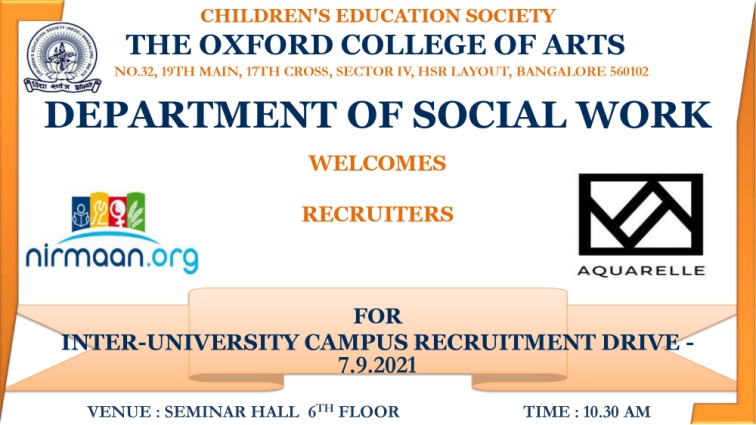 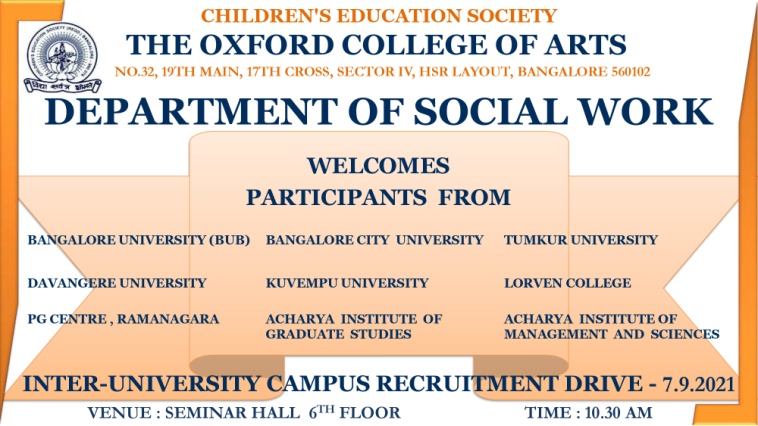 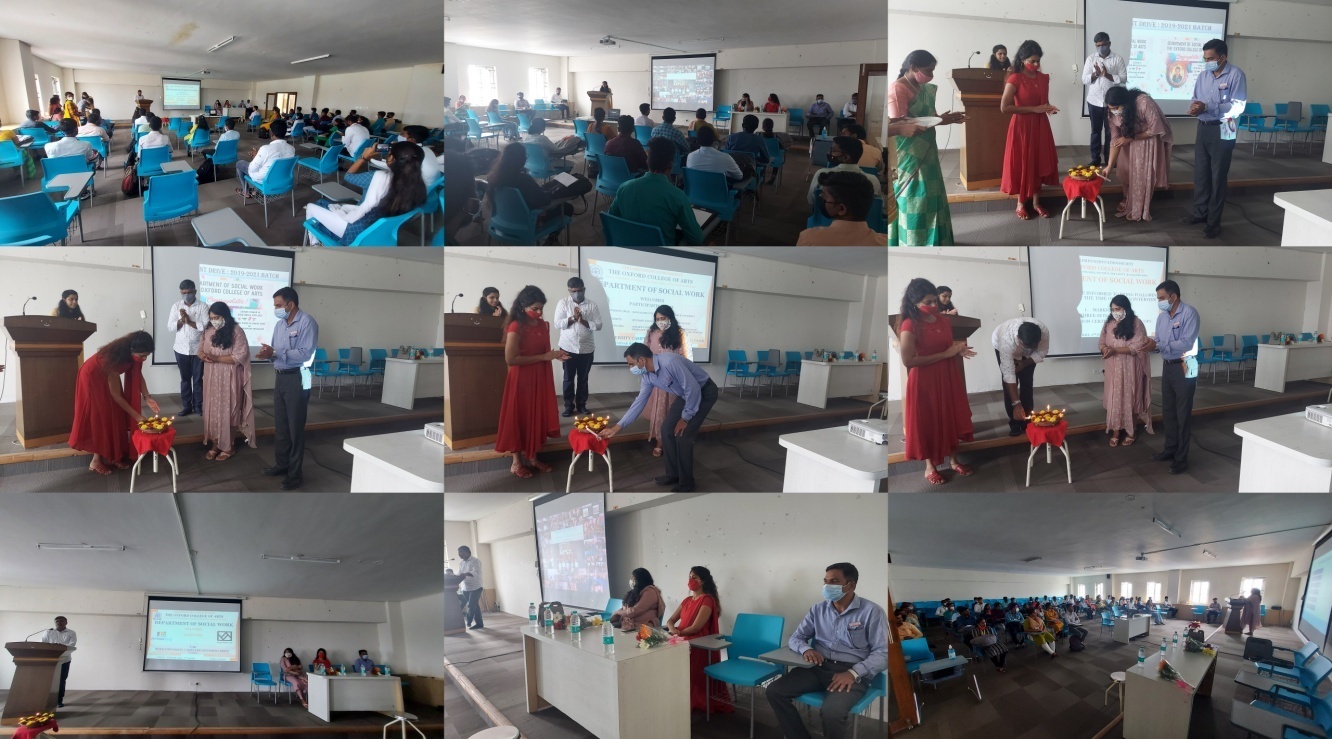 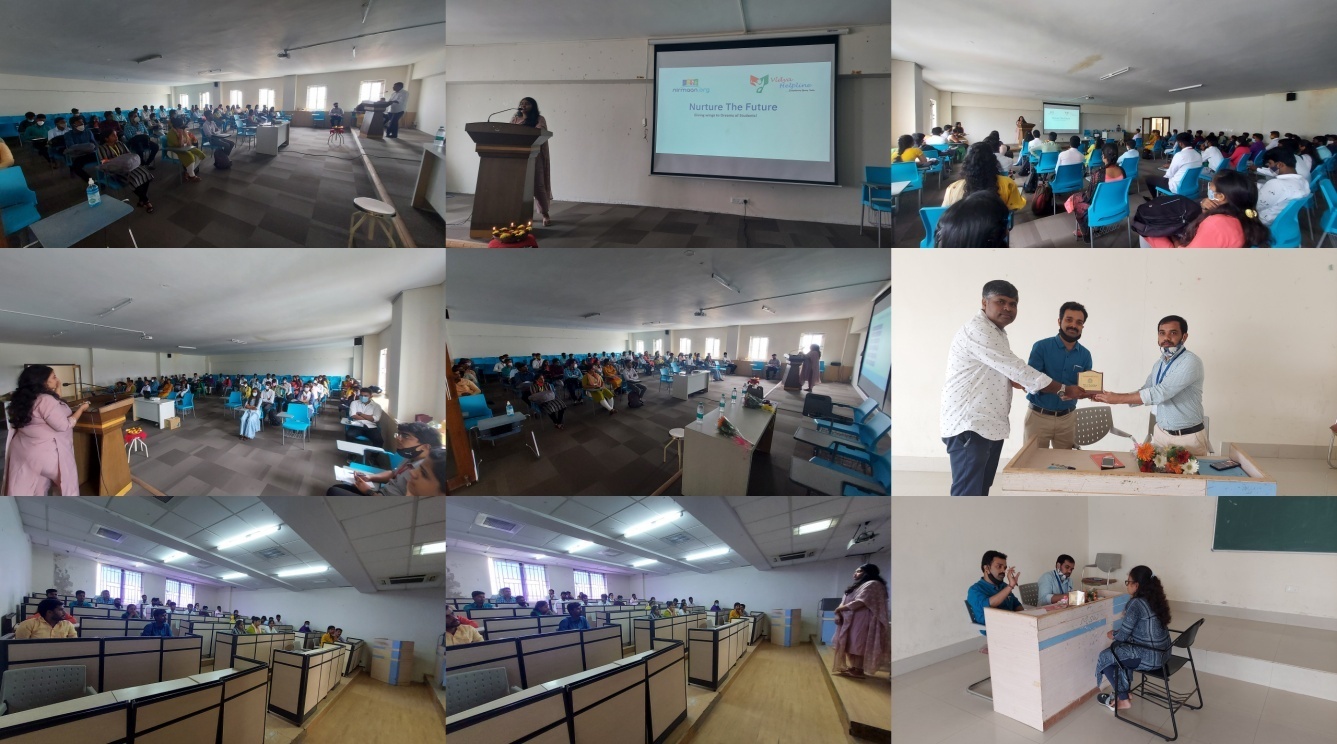 